Leestekst in huis 3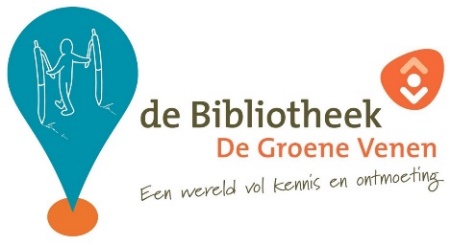 A1de krant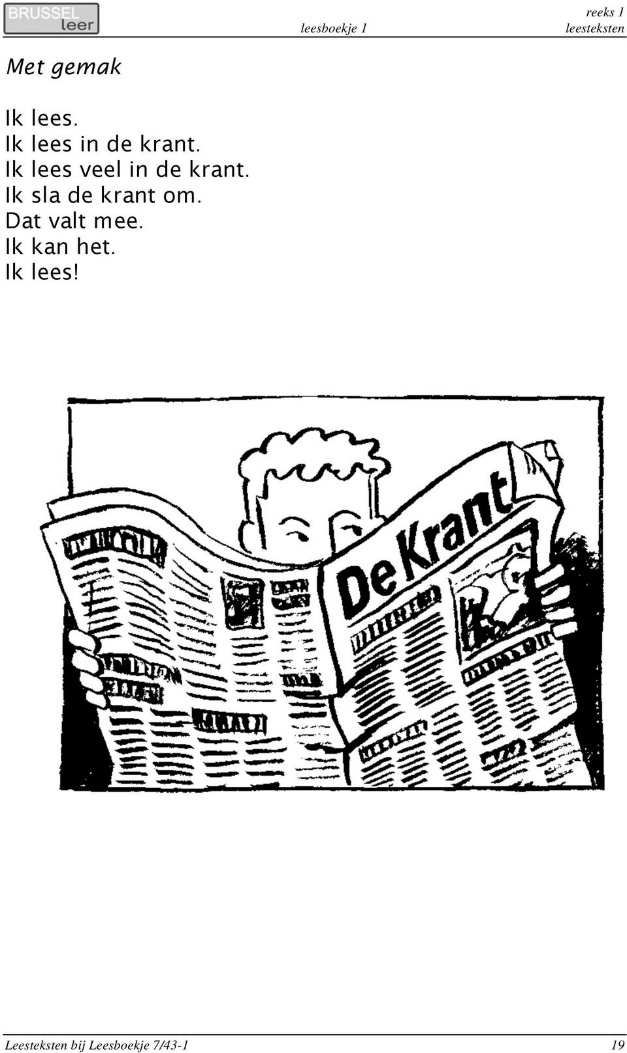 Ik ben in huis.Ik ben thuis.Ik lees.Ik lees veel.Ik lees een boek.Ik lees voor school.Ik lees de krant.Ik lees veel in de krant.Ik sla een blad om.En nog een blad.Dat valt mee.Ik kan het!Ik lees!Ik ben trots.Trots op mezelf.1: Waar of niet waar:Ik lees een boek.   		Waar  /  niet waarIk ben op school.			Waar  /  niet waarIk lees een plant.	 		Waar  /  niet waarIk kan de krant lezen.		Waar  /  niet waar2: schrijf:Ik lees een boek.  ____________________________________Ik lees de krant.   _____________________________________Ik sla een blad om. ___________________________________3: lees:3: Trek een pijl: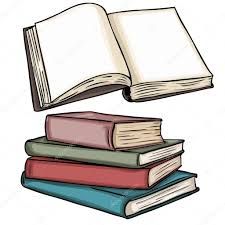 Het boekDe kaftHet blad OpenDicht 4: Tegenovergestelde:Dat valt mee / dat valt tegenGeef het tegenovergestelde.5: Maak een woord:6: Maak een zin:7:  Wat?Ik lees ___________________  een boek ______________.Ik schrijf ___________________________________________ .Ik bak _____________________________________________ .Ik koop ____________________________________________ .Ik zit op ____________________________________________ . krantplantwantkantklantschoolscheelschaalschaafscheefthuiskrantbladtrotsmezelfveeldikvoorinopenr  n  a   k  tt    o   r    t    sd    b    l   aoo   l    schleesteen krantde mandikhet boekisikhet bladslaomde krantuitis